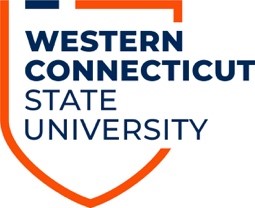 AccessAbility ServicesOnline Learning AppsProductivity and Organizational ToolsAny.do https://www.any.do/For those on the go, Any.do is a free app that lets the user organize and sync plans across multiple devices.Breathe2relax https://www.amazon.com/National-Center-for-Telehealth-Technology/dp/B0096QBMQA/?tag=tbs242-20Productivity isn’t all about going hard all the time; sometimes you need to pull back and take care of yourself. Breathe2Relax is a free app that helps you take time for self-care and stress management.Finish (iOS)  https://apps.apple.com/us/app/finish-the-procrastinators-to-do-list/id5585594703Available for iPhones, Finish is a productivity app that helps you manage to-do lists, calendars, and goals to guarantee that you get things done.MyStudyLife https://www.mystudylife.com/Available for a range of mobile devices and operating systems, MyStudyLife is an app that combines productivity and organizational tools with study assistance, allowing you to sync and keep track of assignments, exams, and your study schedule.Say it & Mail it Pro https://apps.apple.com/us/app/sayitmailit/id363193938Available for Apple devices, Say it & Mail it Pro allows you to manage, dictate, and send emails all through vocal commands.Khan Academy https://www.khanacademy.org/Free online courses, lessons and practice. Kahn Academy assist’s students in a variety of disciplines: Math, Science & Engineering, Computing, Arts & Humanities, Economics & Finance, Test Prep, and College, careers & more. Information from: https://thebestschools.org/resources/learning-disabilities-online-college/Top five strategies for success in online learning:Devote consistent blocks of time to the classOnline courses are often attractive to students because they offer flexibility, particularly for those with demanding professional or personal responsibilities. This flexibility, however, can lead students into trouble. It can be tempting for students to delay working through the course material, thinking they’ll find time later in the week. But online coursework is like exercise – you never find the time for it, you make the time for it. Schedule consistent, multi-hour blocks of time during the week that you can devote to coursework and adhere rigidly to this schedule. The lack of regular class meetings is more (not less) reason to establish a consistent work schedule for yourself.2. Communicate regularly with the professorOpening and using these lines of communication will benefit you both during and beyond the course. During the course, it’s important to ask questions when the material or assignments are unclear and discuss larger assignments such as research papers. Use the mode of communication preferred by the instructor (e.g. email, Skype, phone) but don’t shrink away from these conversations. Students who fail to get their questions answered and concerns addressed often fall behind quickly and significantly.  Moreover, establishing a working relationship with your instructor is essential for expanding your professional network and developing a list of references you can use for career purposes.3. Engage with your classmatesDon’t limit your discussion postings to responding to the prompts posted by the instructor. Add your own insights and questions to the discussion. I always appreciate when students post a relevant news article or scholarly publication they’ve come across. These contributions help other students relate the course material to the real world and other areas of study. In addition, share appropriate information about yourself, such as your career interests and other courses you’ve enjoyed. Like your instructor, you should consider your classmates to be part of your professional network, and you should cultivate relationships with them.4. Begin your work earlyIn an online class, particularly for first-time students, there may be technical difficulties to overcome. Take the risk of these difficulties into account and give yourself time to acclimate to new software and hardware. Further, give your instructors a reasonable amount of time to answer your questions. In an online class, exchanging emails or arranging phone conversations takes time. In short, expect that you will encounter hurdles when completing the work and leave yourself time to overcome them.5. Remember that online classes vary greatlyJust as with on-the-ground classes, there are many ways to design an online class. Research course offerings ahead of time to determine if the instructor, structure and material are a good fit for you. Some online classes, for example, rely largely on the discussion boards to further your learning while others make heavier use of group projects, individually-written papers or collaborative problem sets. Don’t be shy about contacting the professor (and students who have taken the course previously) to find out what you can expect. Online instructors are using a wide array of exciting technologies to enhance their instruction. Think seriously about how you learn best, and select a course that meets your needs.Information From: https://advanced.jhu.edu/5-essential-online-learning-strategies/Tips for Taking Online Classes1. Treat an online course like a “real” course.When it comes to online classes, you need to have the discipline to sit down and say, “I am going to work on this,” as well as the dedication to actually follow through. Though you can be flexible as to when you choose to complete your work during the week, you can’t put it off indefinitely.One of the easiest ways to ensure follow through is to remember that you are paying to take this online course, just as you would for a traditional, in-person class. You must “show up” if you’re going to get real value out of your class. Treat your online classes the same way you would a face-to-face class—or, better yet, a job—and you’ll be off to the right start.2. Hold yourself accountableSet goals at the beginning of the semester and check in with yourself weekly. In a traditional classroom setting, you’ll often receive verbal or visual reminders of an assignment’s upcoming due date. But without a professor actively reminding you, it’s up to you to make sure you’ve allotted enough time to complete the work so you’re not starting an assignment the day before it’s due.If you’re having trouble holding yourself responsible, pair up with a fellow classmate, or enlist the help of a spouse or friend to check in as an accountability partner. By being organized, proactive, and self-aware, you can get the most from your online class even when life outside of school becomes chaotic.3. Practice time management.The flexibility to create your own schedule is often one of the biggest appeals of taking online classes. But that freedom can also be detrimental if you do not have solid time management skills. Without them, you might easily to find yourself cramming before classes or handing in subpar assignments.Though how you manage your time will depend on your schedule, learning style, and personality, here are some universally valuable tips to help you practice and improve your time management skills:Look at the syllabus at the start of the semester and make note of major assignments. Mark them on a calendar you check regularly so you know what workload is coming in the weeks ahead. Don’t forget to factor in prior commitments that may interfere with your regular study schedule, such as weddings or vacations, so you can give yourself enough extra time to complete assignments.Create a weekly schedule that you follow, designating certain hours each week to reading, watching lectures, completing assignments, studying, and participating in forums. Commit to making your online coursework part of your weekly routine and set reminders for yourself to complete these tasks.When working on your assignments, try time-blocking, allotting yourself a certain amount of time for each task before moving on to the next one and setting a timer to keep you accountable.Check in periodically throughout the term and look at how you’re spending your time. Ask yourself: How much time am I dedicating to course reading and assignments? Am I regularly underestimating the time it’s taking me to get things done, forcing me to cram the nights before the exams? A little self-reflection and adjustment can go a long way.4. Create a regular study space and stay organized.Set up a dedicated learning environment for studying. By completing your work there repeatedly, you’ll begin to establish a routine. Whether your workspace is your kitchen table, a library, or the corner booth in a local coffee shop, it’s important to determine what type of environment will work best for you. Experiment to discover which type of setting boosts your productivity. Wherever you choose, make sure there’s high-speed internet access so you’re not trying to take an online course over a lagging connection.

Setting up a regular workspace or office will also help you to stay organized. Knowing exactly where important dates, files, forms, syllabi, books, and assignments live will help keep you on track towards hitting your goals. When setting up your study space, make sure you:Have a high-speed internet connectionHave the required books, materials, and software for the courseHave headphones for listening to lectures or discussions (especially important in shared spaces)5. Eliminate distractions.From Netflix to social media to dishes piling up in the skink, you’ll be faced with many distractions that can easily derail your studies. The best online students know how to lessen these distractions and set aside time to focus.Exactly how much of a challenge these distractions will prove to be will depend on your own unique personality and situation. Some might find that they can tune out a noisy home by listening to music. Others might choose to work from a local coffee shop or library to eliminate their urge to multitask at home. Ultimately, you will need to find a strategy that works best for you.Regardless of where you choose to work, consider turning your cell phone off to avoid losing focus every time a text message or notification pops up. And if you’re still having trouble resisting the temptation to check your email or surf the web, try downloading a website blocker. Using applications like Cold Turkey and Freedom can help eliminate distractions by blocking the apps or websites that tend to compete for your attention, such as Facebook and Twitter.6. Figure Out How You Learn BestOnce you’ve established where you’ll learn, think about when and how you accomplish your best work. If you’re a morning person, make time to study first thing. More of a night owl? Set aside an hour or two after dinner to cozy up to your computer. If the kids require your morning and evening attention, try to carve out a study session mid-day while they’re at school. Brew your usual cup of coffee, put on your go-to playlist, and do whatever you need to get into the zone and down to business.

Not everyone learns the same way, so think about what types of information help you best grasp new concepts and employ relevant study strategies. If you’re a visual learner, for example, print out transcripts of the video lectures to review. Learn best by listening? Make sure to build time into your schedule to play and replay all audio- and video-based course content.7. Actively participate.Participate in the course’s online forum to help you better understand course materials and engage with fellow classmates. This might involve commenting on a classmate’s paper on a discussion board or posting a question about a project you’re working on. Read what other students and your professor are saying, and if you have a question, ask for clarification.

Make sure you are checking in as often as you can, too. The flexibility of online learning means that if you have 30 minutes before dinner plans, you could squeeze in a discussion response around your schedule. Set a goal to check in on the class discussion threads every day.And if you do feel yourself falling behind, speak up. Don’t wait until an assignment is almost due to ask questions or report issues. Email your professor and be proactive in asking for help.8. Leverage your network.Online classes may sometimes make you feel like you are learning on your own, but this couldn’t be further from the truth. Most online courses are built around the concept of collaboration, with professors and instructors actively encouraging that students work together to complete assignments and discuss lessons.Build relationships with other students by introducing yourself and engaging in online discussion boards. Your peers can be a valuable resource when preparing for exams or asking for feedback on assignments. Don’t be afraid to turn to them to create a virtual study group. Chances are good that they will appreciate it just as much as you will.Information from: https://www.northeastern.edu/graduate/blog/tips-for-taking-online-classes/